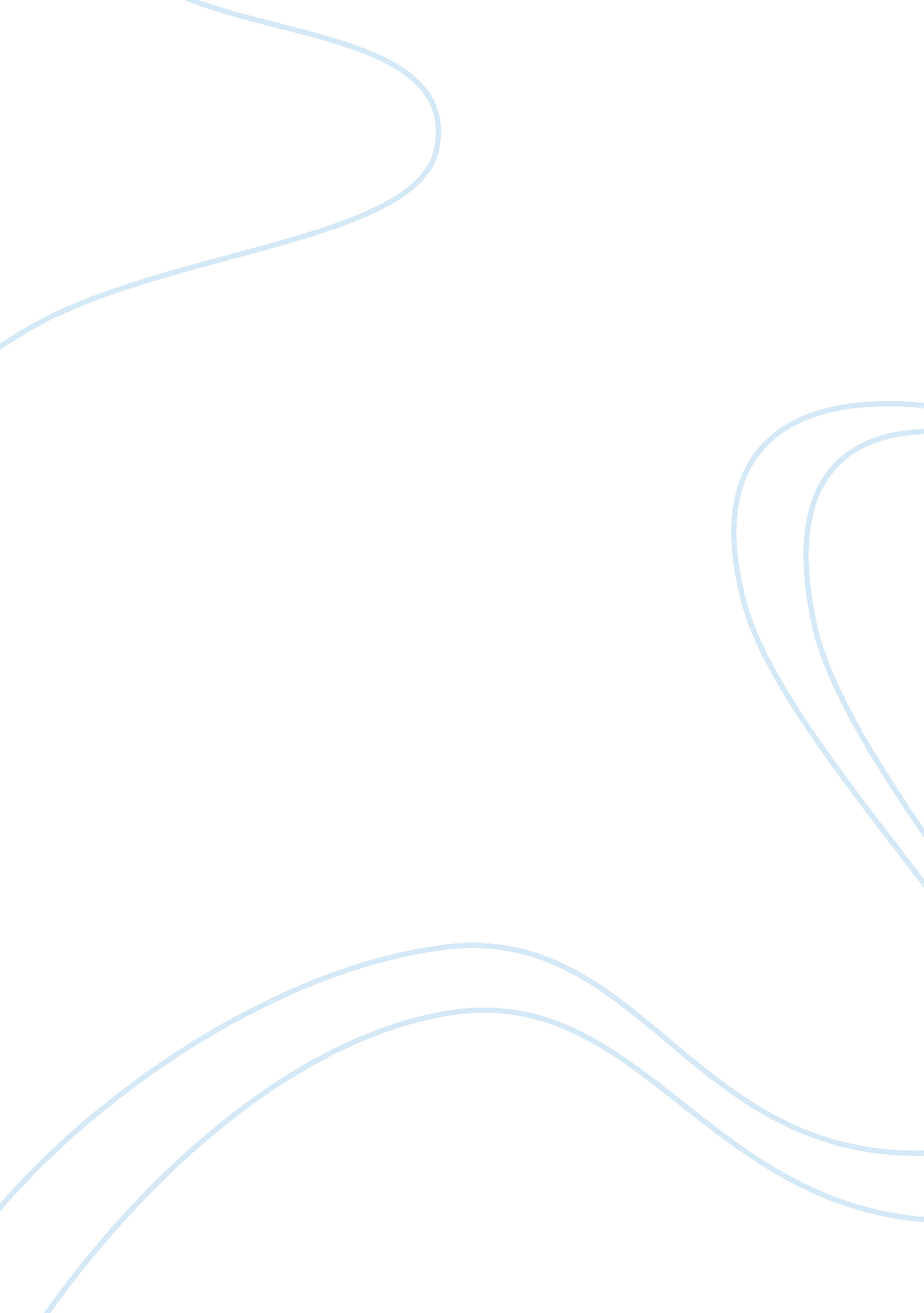 Rational databaseBusiness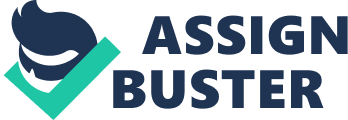 ﻿ 
Rational Database 
This is a modern data storage and presentation for an easy assessment of information where the data for a certain entity is presented in tables known as relations. It was formulated by E. F. Codd in 1970 when he presented a whole process in a paper. This type of information presentation of data has been taken in and employed by many industries today. An example of this is the British broadcasting corporations (BBC). 
Describe the entity that the database would collect data about. 
The BBC sports website applies the rational database to organise their sports news. The BBC sports are broadcasted on a daily basis, and their website updated with the recent sports news as collected. The journalists write the story of the news they collect and enter it into a form. After they write their stories, they submit it to the database by pressing the “ submit” on their screens. Immediately they press the " submit"; the data enters the database. The data is stored in the database in tables that are called store tables. 
List five attributes of that entity that would be included in that database. 
These tables are organised to have the headlines, the dates, the venues and cities, the content, the images and other attributes of the story. Then the query that will display which information is written down. Therefore whenever a visitor visits the website, the query runs and will show the news as HTML to him when he strikes on the query. 
Identify a primary key for the content. 
The primary key in the BBC sports as an example is the “ Formula 1”. Hitting on this primary key, one would be directed to the formula one race news. 
Defence 
There are important things in choosing it as a good primary key for the database. First, it is unique; there is no other ‘ formula 1’. Secondly, the key will be easy to see and easy to access the information from it. It will also be used as a link to the story in the table that cannot be written directly on the current page. 